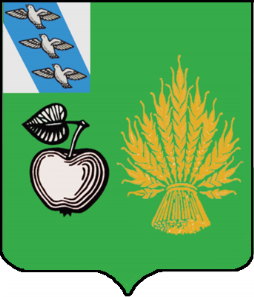 АДМИНИСТРАЦИЯБЕЛОВСКОГО РАЙОНА КУРСКОЙ ОБЛАСТИП О С Т А Н О В Л Е Н И Еот 28.08.2023 г. № 938307 910 Курская область, сл. БелаяВ соответствии со статьей 78, статьей 179 Бюджетного кодекса  Российской Федерации, Федеральным законом от 06.10.2003г. №131-ФЗ «Об общих принципах организации местного самоуправления  Российской Федерации», Уставом муниципального района «Беловский район» Курской области и на основании решения Представительного Собрания Беловского района Курской области от 27.07.2023 года № IV-35/1 «О внесении изменений и дополнений в решение Представительного Собрания Беловского района Курской области «О бюджете муниципального района «Беловский район» на 2023 год и плановый период 2024 и 2025 годов», Администрация Беловского района Курской области ПОСТАНОВЛЯЕТ:1.Внести изменения и дополнения в постановление Администрации Беловского района от 31.10.2019 №824 «Об утверждении муниципальной программы «Развитие муниципальной службы в Беловском районе Курской области на 2019 - 2025 годы» (с изменениями и дополнениями) (далее Постановление):1.1.В паспорте муниципальной программы Беловского района Курской области «Об утверждении муниципальной программы «Развитие муниципальной службы в Беловском районе Курской области на 2019 - 2025 годы», раздел «Объем бюджетных ассигнований программы» изложить в следующей редакции:1.2.Раздел IX муниципальной программы «Обоснование объема финансируемых ресурсов, необходимых для реализации муниципальной программы изложить в новой редакции:«Объем финансового обеспечения реализации муниципальной программы за счет средств бюджета Беловского района Курской области за 2019-2025 годы составит 14759,1 тыс. рублей, в том числе:- мероприятия, направленные на развитие муниципальной службы в: 2019 году- 2423,0 тыс. рублей, из местного бюджетов;2020 году- 1779,2 тыс. рублей, из местного бюджетов;2021 году- 1752,7 тыс. рублей, из местного бюджетов;2022 году- 4001,0 тыс. рублей, из местного бюджетов;2023 году- 2045,2 тыс. рублей, из местного бюджетов;2024 году- 1379,0 тыс. рублей, из местного бюджетов;2025 году- 1379,0 тыс. рублей, из местного бюджетов;Обоснование планируемых объемов ресурсов на реализацию муниципальной программы заключается в следующем:Муниципальная программа обеспечивает значительный вклад в достижение практически всех стратегических целей, в том числе путем создания и поддержания благоприятных условий для эффективной деятельности муниципальных служащих в Беловском районе Курской области;расходы на реализацию подпрограммы 1  «Реализация мероприятий, направленных на развитие муниципальной службы» осуществляются в рамках текущего финансирования деятельности участников подпрограммы в пределах доведенных лимитов бюджетных обязательств согласно решению Представительного Собрания Беловского района Курской области о бюджете Беловского района Курской области очередной финансовый год и плановый период.Ресурсное обеспечение реализации муниципальной программы представлено в приложении № 4 к муниципальной программе. 1.3. В паспорте Подпрограммы 1 «Реализация мероприятий, направленных на развитие муниципальной службы» муниципальной программы «Развитие муниципальной службы в Беловском районе Курской области  на 2019 - 2025 годы» раздел «Объем бюджетных ассигнований программы» изложить в следующей редакции:1.4. Раздел VII Подпрограммы 1 «Обоснование объема финансовых ресурсов, необходимых для реализации Подпрограммы 1» изложить в новой редакции:«VII. Обоснование объема финансовых ресурсов, необходимых для реализации Подпрограммы 1Обоснование планируемых объемов ресурсов на реализацию Подпрограммы 1 заключается в следующем:Подпрограмма 1 обеспечивает значительный, а по ряду направлений решающий вклад в достижение всех целей муниципальной программы, в том числе путем создания и поддержания благоприятных условий для развития муниципальной службы в Беловском районе Курской области.Расходы на реализацию Подпрограммы 1 «Реализация мероприятий, направленных на развитие муниципальной службы»  осуществляются в рамках текущего финансирования деятельности участников подпрограммы в соответствии с утвержденной бюджетной сметой в пределах доведенных лимитов бюджетных обязательств согласно решению Представительного Собрания Беловского района Курской области о бюджете Беловского района Курской области на очередной финансовый год и плановый период.Объем бюджетных ассигнований Подпрограммы 1 муниципальной программы с 2019 по 2025 гг. составляет 14759,1 тыс. рублей, в том числе по годам:в 2019 году- 2423,0 тыс. руб.;в 2020 году- 1779,2 тыс. руб.;в 2021 году- 1752,7 тыс. руб.;в 2022 году- 4001,0 тыс. руб.;в 2023 году- 2045,2 тыс. руб.;в 2024 году- 1379,0 тыс. руб.;в 2025 году- 1379,0 тыс. руб.;»Из них:- за счет средств бюджета Беловского района Курской области всего 14759,1 тыс. руб., в том числе по годам:в 2019 году- 2423,0 тыс. руб.;в 2020 году- 1779,2 тыс. руб.;в 2021 году- 1752,7 тыс. руб.;в 2022 году- 4001,0 тыс. руб.;в 2023 году- 2045,2 тыс. руб.;в 2024 году- 1379,0 тыс. руб.;в 2025 году- 1379,0 тыс. руб.;».2.Приложение №4 к муниципальной программе Беловского района Курской области «Развитие муниципальной службы в Беловском районе Курской области  на 2019 - 2025 годы» изложить в новой редакции (прилагается).3. Контроль за исполнением настоящего постановления возложить на управляющего делами Администрации Беловского района  Курской области А.В.Шепелева. 4. Постановление вступает в силу с момента его подписания.Глава Беловского района Курской области                                                                            Н.В. ВолобуевРесурсное обеспечениереализации муниципальной программы Беловского района Курской области «Развитие муниципальной службы в Беловском районе Курской области на 2019-2025 годы» за счет средств бюджета Беловского района Курской областиО внесении изменений и дополнений в постановление Администрации Беловского района от 31.10.2019 г. № 824 «Об утверждении муниципальной программы «Развитие муниципальной службы в Беловском районе Курской области на 2019-2025 годы» (с изменениями и дополнениями)«Объем бюджетных ассигнований программы-общий объем финансирования программы за счет средств бюджета Беловского района Курской области            14759,1 тыс. рублей, в том числе:в 2019 году- 2423,0 тыс. руб.;в 2020 году- 1779,2 тыс. руб.;в 2021 году- 1752,7 тыс. руб.;в 2022 году- 4001,0 тыс. руб.;в 2023 году- 2045,2 тыс. руб.;в 2024 году- 1379,0 тыс. руб.;в 2025 году- 1379,0 тыс. руб.;»«Объем бюджетных ассигнований программы-общий объем финансирования программы за счет средств бюджета Беловского района Курской области             14759,1 тыс. рублей, в том числе:в 2019 году- 2423,0 тыс. руб.;в 2020 году- 1779,2 тыс. руб.;в 2021 году- 1752,7 тыс. руб.;в 2022 году- 4001,0 тыс. руб.;в 2023 году- 2045,2 тыс. руб.;в 2024 году- 1379,0 тыс. руб.;в 2025 году- 1379,0 тыс. руб.;»Приложение №4к муниципальной программе Беловского района Курской области «Развитие муниципальной службы в Беловском районе Курской области на 2019-2025 годы» (с изменениями и дополнениями)СтатусНаименование муниципальной программы, подпрограммы муниципальной программы, ведомственной целевой программы, основного мероприятияОтветственный исполнитель, соисполнитель, участникиКод бюджетной классификацииКод бюджетной классификацииКод бюджетной классификацииКод бюджетной классификацииРасход (тыс. рублей), годыРасход (тыс. рублей), годыРасход (тыс. рублей), годыРасход (тыс. рублей), годыРасход (тыс. рублей), годыРасход (тыс. рублей), годыРасход (тыс. рублей), годыСтатусНаименование муниципальной программы, подпрограммы муниципальной программы, ведомственной целевой программы, основного мероприятияОтветственный исполнитель, соисполнитель, участникиГРБСРз ПрЦСРВР2019202020212022202320242025Муниципальная программа Беловского района Курской области «Развитие муниципальной службы в Беловском районе Курской области на 2019-2025 годы» Итого ресурсное обеспечение по муниципальной программехххх2 423,01779,21752,74001,02045,21379,01379,0Подпрограмма 1«Реализация мероприятий, направленных на развитие муниципальной службы»Всего по подпрограмме:хххх2423,01779,21752,74001,02045,21379,01379,0Мероприятия, направленные на развитие муниципальной службыАдминистрация Беловского района Курской области001010409101с143712248,454,291,016,050,050,050,0Мероприятия, направленные на развитие муниципальной службыАдминистрация Беловского района Курской области001010409102с14372421577,01100,01149,21218,0877,0634,0634,0Мероприятия, направленные на развитие муниципальной службыАдминистрация Беловского района Курской области001010409102с1437244308,0301,4175,02190,0538,2366,0366,0Мероприятия, направленные на развитие муниципальной службыУправление финансов002010609102с1437242353,0193,0250,0373,0410,0180,0180,0Мероприятия, направленные на развитие муниципальной службыУправление финансов002010609102с143724420,020,020,020,030,020,020,0Мероприятия, направленные на развитие муниципальной службыПредставительное Собрание Беловского района Курской области0020020103010309102с143709102с143724224450,050,660,070,010,070,010,060,010,060,010,0Мероприятия, направленные на развитие муниципальной службыОтдел по вопросам культуры, молодежной политики, физкультуры и спорта003010409102с143724260,060,04,054,010,09,09,0Мероприятия, направленные на развитие муниципальной службыОтдел по вопросам культуры, молодежной политики, физкультуры и спорта003010409101с14372441,6-3,5---Основное мероприятие 1.2.Осуществление переданных полномочий от муниципального района сельским поседениям по осуществлению мер по противодействию коррупции в границах поселенияАдминистрация Беловского района Курской области001010409101с1437244---50,050,050,050,0